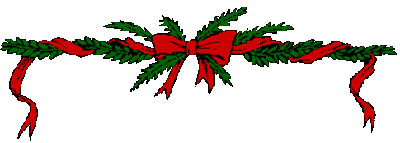 Registration Form to participate in the Holiday Craft ShowSat, Nov 20, 9am-4pmNotes: We completely filled up last year so register NOW! Only 45 spots available!  All those selling must be members (or relatives ) of St Jude Parish, or of another Chattanooga area deanery Catholic church. If there is available space, exceptions may be made. $30 fee to rent a space, rented tables will cost extra and are limited! Items should be hand crafted in some way (no vendor spots available this year-see Kyra for clarification). We will be in the Family Life Center Gymnasium. Set up is from 3:30-7pm on Friday, Nov 19, and from 8- 9am on the day of the sale, Sat Nov. 20. Take down will be immediaely after the sale.  You are responsible for all setting up and take down, including cleaning up your spot before leaving. Please have a sign for your booth (table) indicating your craft or business and include your name.Tables may be rented and are by reservation only, and we highly encourage you to bring your own tables, as we don’t have many! (only one table rental per booth) Three tables is a max for one space, and should be set up in a U shape. If you need more space you will need to reserve and pay for an additional spot. Chairs will be provided. There is limited access to electricity; please note if you will need  it and do bring a long extension cord for your use. (outlets available for phone charging) One crafter/team per booth- no sharing please unless permission from Kyra.Time of show/sale is Sat. 9am-4pm. Please plan to be set up the entire time.Fees collected are for the St Jude Council of Catholic Women fundraising efforts.-------------------------------------------------------------------------------------------------------------------------------------- Name__________________________Email (print)___________________ Phone #_________________ St. Jude Parishioner?  Yes  No  Parish or relative if not St Jude______________Did you set up in 2019? Yes   NoDescription of your craft____________________________________________________________________________________________________Do you need to rent a table? Yes  No ($15.00 add. fee; 6-8ft, only one per booth)Do you need electricity?   Yes   NoOther information/comments you may wish to share: _________________Return to Kyra King bottom portion of form and check for $30 ($45 if table needed) to St Jude Church  by Friday, Nov 5.     KEEP TOP PORTION OF FORM FOR YOUR RECORDS